УПРАВЛЕНИЕ ОБРАЗОВАНИЯ АДМИНИСТРАЦИИ ГОРОДА ЕКАТЕРИНБУРГА
ОТДЕЛ ОБРАЗОВАНИЯ ЧКАЛОВСКОГО РАЙОНА
Муниципальное автономное дошкольное образовательное учреждение детский сад №16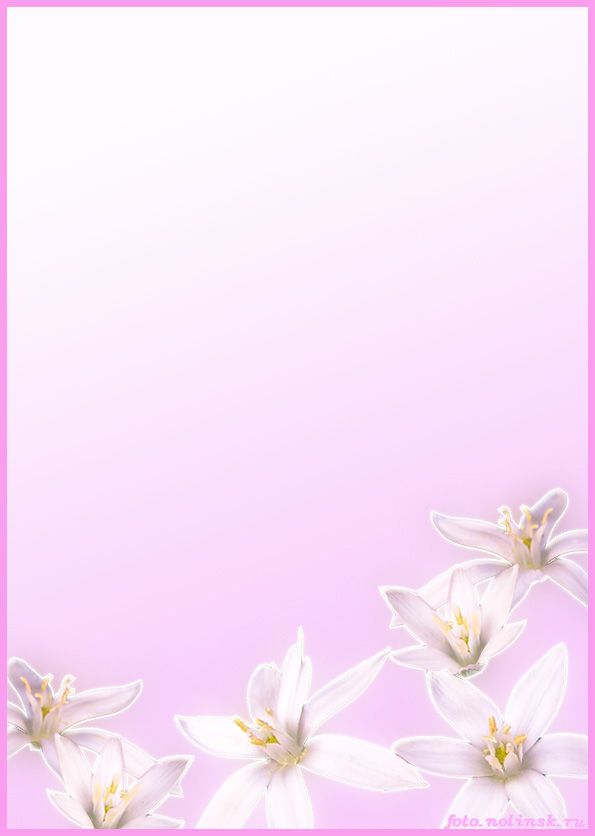 (МАДОУ детский сад №16)Этикет как средство становления личностиВоспитательМАДОУ детского сада №16Чкаловский район, г.ЕкатеринбургКурсова Кристина АндреевнаИстория современного этикета уходит своими корнями в далекое прошлое. Первые шаги к современному этикету в России заложил Петр 1еще в 17 веке.Этикет - это составная часть внешней культуры общества, это своеобразный ритуал, который выражается в детально разработанных правилах поведения, организующих жизнь общества.Основы культурного поведения дошкольника формируется с самого раннего возраста. Подражая взрослому, он начинает осваивать общепринятые нормы поведения. К старшему дошкольному возрасту ребенок накапливает достаточный багаж нравственно- эстетических норм и правил поведения в обществе. Характерным для детей старшего дошкольного возраста является общественная направленность,  которая проявляется в реальных детских отношениях, в высказываниях, в оценке поступков сверстников.  Дети могут осудить поведение других или высказать одобрение хорошего поведения товарища. Вместе с тем, нравственные проявления детей старшего дошкольного возраста  отличаются неровностью и неустойчивостью. Разное поведение детей часто зависит от их эмоционального состояния, индивидуальных особенностей, что требует от воспитателя использования разнообразных методов и приемов воспитания, более тонкого их применения.Совокупность умений и навыков воспитанников позволяет педагогу поддерживать порядок в режиме дня, в установлении правильных взаимоотношений ребенка со взрослыми  и сверстниками.Эти навыки, связанные с личной опрятностью и аккуратностью, чистотой одежды, обуви; с культурой еды ( поведение за столом, умение  пользоваться столовыми приборами); с культурой поведения со взрослыми и со сверстниками ( дома, во дворе, на улице, в общественных местах, в д.с.); с культурой игры, учебных занятий, выполнение трудовых обязанностей; с культурой речи ( форма обращения, культура словаря , тона, тепа речи).В процессе нравственного воспитания принимают одновременно участие и образовательное учреждение и семья . Координация  усилий педагога и родителей дают положительные и устойчивые ритуалы в формировании правил этикета.Культура поведения и необходимость ее воспитания культура поведения включает в себя несколько аспектов:- культура общения:Культура общения – предусматривает выполнение ребёнком норм при общении со взрослыми и сверстниками, основанных на уважении и доброжелательности, с использованием соответствующего словарного запаса и норм обращения, а также вежливое обращение в общественных местах, быту.Взрослые должны с самого детства воспитывать у детей чуткость, отзывчивость, готовность прийти на помощь друг к другу. «Если товарищу трудно, помоги ему», «Если тебе трудно – обратись за помощью» - вот правила, которыми должны руководствоваться дети в повседневной жизни.Не стоит забывать ещё одно самое ценное, общёё для всех правило: «Здороваться надо со всеми, кого увидел в этот день впервые». Имеет значение и то, как будет сказано детьми «Здравствуйте» или «Доброе утро», ведь внешняя форма вежливости выражает уважение и доброжелательное отношение к окружающим.- культура речи:Культура общения обязательно предполагает культуру речи. Культура речи предполагает наличие у дошкольника достаточно запаса слов, говорить тактично, сохраняя спокойный тон. Овладение культурой речи способствует активному общению детей в совместных играх, в значительной мере предотвращает между ними конфликты. - культура – гигиенических навыков:Культурно- гигиенические навыки – важная составная часть культуры поведения. Необходимость опрятности, содержания в чистоте лица, рук, тела, прически, одежды, обуви, продиктована не только требованиями гигиены, но и нормами человеческих отношений. -культура еды:Культуру еды часто относят к гигиеническим навыкам ,но ее значение не только в выполнении физиологических потребностей. Она имеет этический смысл, ведь поведение за столом основывается на уважении к  сидящим рядом людям, и также к тем, кто приготовил пищу.-культура деятельности:Культура деятельности – проявляется в поведении ребёнка на занятиях, в играх, во время выполнения трудовых поручений.Формировать у ребёнка культуру деятельности – значит воспитывать у него умение содержать в порядке место, где он трудится, занимается, играет: привычку доводить до конца начатое дело, бережно относиться к игрушкам, вещам, книгам. Дети в старшем дошкольном возрасте должны научиться готовить всё необходимое для занятий, труда, подбирать игрушки в соответствии с игровым замыслом.Важный показатель культуры деятельности – естественная тяга к интересным, содержательным занятиям, умению дорожить временем. В этом возрасте ребёнок учится регулировать свою деятельность, отдых, быстро и организованно выполнять гигиенические процедуры и т.д. Это будет хорошей основой для формирования у него навыков эффективной организации труда.На старшей ступени дошкольного возраста усвоение детьми правил поведения обеспечивает развитие организованности. А ведь она – один из важнейших показателей готовности к школьному обучению: будущему школьнику придётся выполнять учебные обязанности, рационально трудиться на уроке, под руководством учителя, и самостоятельно, в домашних условиях. Ребёнок становится не только исполнителем требований взрослых, обращённых к нему или к группе детей, - он начинает предъявлять требования к самому себе и к другим детям.Когда ребёнок начинает активную жизнь в человеческом обществе, он сталкивается с множеством проблем и трудностей. Они связаны не только с тем, что он ещё мало знает об окружающем мире, а должен и хочет его познать. И не только физически жить, но и чувствовать себя комфортно среди людей и развиваться, совершенствоваться. А для этого важно понять, как люди общаются друг с другом, что они ценят, сто поощряют, за что хвалят, за что ругают и даже наказывают. И вот в процессе этого сложного познания сам ребёнок становится личностью, со своим мировоззрением, со своим пониманием добра и зла, со своими реакциями на поступки других и собственным поведением. Это всё – знание принятых в обществе норм и правил поведения и взаимоотношений, переживания, способность к сочувствию, сорадости, действия в отношении других людей, развитие собственных качеств – и составляет понятие нравственности. Ведь,  только в обществе, в коллективе раскрываются лучшие качества ребёнка: доброжелательность, взаимовыручка, чувство ответственности за другого, товарищество. Безусловно, отдельные моменты заслуживают критики, безусловно, что каждому ребёнку нужно дать возможность раскрыть свою индивидуальность и неповторимость, но так, чтобы не противопоставлять себя, не изолироваться от других людей, а совершенствоваться вместе с другими для себя и для других. И здесь ещё уместно задуматься о развитии такого чувства у детей, как самоценность личности. Речь идёт о том, что человек не уважающий самого себя, вряд ли сможет уважать других.Нравственное развитие ребенка-это процесс его  постепенного приближения к освоению нормы в каждом из перечисленных видов отношений. Попытаемся определить нормы взаимодействия соответствующие перечисленным типам отношенийПостоянное выполнение выше перечисленных норм и правил и сопоставляет наш этикет.Этикетное поведение формируют постоянно, в реальной жизни и в специально созданных ситуациях, используя для этого различные организационные формы: занятия, игры, беседы, режимные моменты. Постоянное закрепление и позитивная оценка поведения создают условия для осознанного и эмоционального выбора того или иного действия и поступка.Для воспитания этикетного поведения необходимы следующие условия:- позитивный настрой- пример взрослых- связь с семьей.Основные способы педагогического воздействия: - используемый образец;- многократный повтор упражнений;-создание проблемных ситуаций.  СИТУАЦИЯ. Для игры выбираются обычные бытовые ситуации: «Приветствие и знакомство», «Телефонный разговор», «Как дарить подарки», «Как вести себя в общественном транспорте», «Как вести себя в зрительном зале». Предложите детям придумать историю по правилам и против них. Можно предложить проиллюстрировать придуманные истории сценками. Не забывайте о чувстве юмора.- использование словесных игр, типа «ДОРИФМУЙ»проверить две вещи в соблюдении правил этикета: по составлению письма и по поведению в описанных в письме ситуациях.ДОРИФМУЙ. Не сложная игра. Подойдет для малышей. Взрослые читают стихотворение, не оканчивая фразу, а дети добавляют нужные слова в конце строки.
Например, 
В обмене добрых слов участвуйте
И говорите чаще… (здравствуйте)Нужно знать, как дважды два
Все… (волшебные слова)В день не бойся раз до ста
Говорить… (пожалуйста).- проведение занятий;Заключение Исходя из результатов работы по воспитанию и формированию этикета можно сделать следующие выводы:Владея правилами этичного поведения ребенок приобретает первичные нравственные привычки, которые помогают становлению взаимоотношений со сверстниками и взрослыми, и соответственно воспитывают организованное поведение. Следовательно, формирование нравственных качеств личности и привитие культурного поведения активно продолжается. В то же время от достигнутого уровня воспитанности зависит и процесс обучения в школе. Таким образом, правила дают направление деятельности, становятся нужными и необходимыми самому ребенку, он начинает постоянно опираться на правила этикета.620023 г.Екатеринбург, ул. Рощинская, 25 тел.(343) 289 – 25 – 20ИНН 6674368867 КПП 667901001